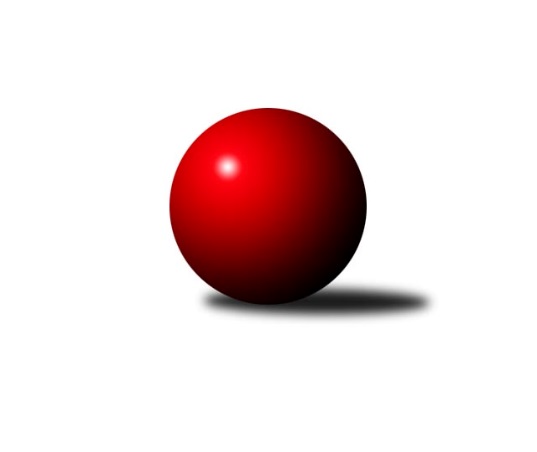 Č.7Ročník 2023/2024	1.12.2023Nejlepšího výkonu v tomto kole: 1642 dosáhlo družstvo: TJ Tatran Lomnice nad Lužnicí BOP Jindřichův Hradec 2023/2024Výsledky 7. kolaSouhrnný přehled výsledků:TJ Tatran Lomnice nad Lužnicí B	- TJ Nová Včelnice B	5:1	1642:1588	6.0:2.0	23.11.TJ Slovan Jindřichův Hradec B	- TJ Sokol Slavonice C	1:5	1478:1556	3.0:5.0	23.11.TJ Kunžak C	- TJ Centropen Dačice F	4:2	1597:1577	5.0:3.0	23.11.TJ Kunžak C	- TJ Sokol Slavonice D	3:3	1620:1613	4.0:4.0	16.11.TJ Nová Včelnice B	- TJ Sokol Slavonice D	3:3	1613:1514	3.0:5.0	1.12.Tabulka družstev:	1.	TJ Centropen Dačice F	6	5	0	1	26.5 : 9.5 	31.0 : 17.0 	 1622	10	2.	TJ Kunžak C	6	3	1	2	21.0 : 15.0 	26.5 : 21.5 	 1577	7	3.	TJ Sokol Slavonice D	6	2	3	1	20.5 : 15.5 	28.0 : 20.0 	 1578	7	4.	TJ Sokol Slavonice C	6	3	0	3	19.0 : 17.0 	25.0 : 23.0 	 1571	6	5.	TJ Nová Včelnice B	6	2	1	3	17.0 : 19.0 	22.0 : 26.0 	 1579	5	6.	TJ Tatran Lomnice nad Lužnicí B	6	2	1	3	16.0 : 20.0 	22.5 : 25.5 	 1526	5	7.	TJ Slovan Jindřichův Hradec B	6	1	0	5	6.0 : 30.0 	13.0 : 35.0 	 1416	2Podrobné výsledky kola:	 TJ Tatran Lomnice nad Lužnicí B	1642	5:1	1588	TJ Nová Včelnice B	Jan Slipka	 	 207 	 204 		411 	 2:0 	 389 	 	192 	 197		František Hána	Jakub Vitoul	 	 180 	 212 		392 	 1:1 	 365 	 	200 	 165		Richard Lesche	Martin Mikeš	 	 199 	 169 		368 	 1:1 	 414 	 	188 	 226		Jan Šebera	Marek Baštýř	 	 230 	 241 		471 	 2:0 	 420 	 	202 	 218		Martin Kovalčíkrozhodčí: Jiří DoktorNejlepší výkon utkání: 471 - Marek Baštýř	 TJ Slovan Jindřichův Hradec B	1478	1:5	1556	TJ Sokol Slavonice C	Lenka Pudilová	 	 183 	 171 		354 	 0:2 	 400 	 	188 	 212		Ondřej Kubeš	Stanislav Koros	 	 201 	 196 		397 	 2:0 	 346 	 	161 	 185		František Žampa *1	Marie Škodová *2	 	 193 	 162 		355 	 1:1 	 384 	 	192 	 192		Martin Jahoda	Martin Novák	 	 192 	 180 		372 	 0:2 	 426 	 	207 	 219		Roman Burešrozhodčí:  Vedoucí družstevstřídání: *1 od 51. hodu Petr Bělohoubek, *2 od 71. hodu Josef LískovecNejlepší výkon utkání: 426 - Roman Bureš	 TJ Kunžak C	1597	4:2	1577	TJ Centropen Dačice F	Radka Burianová	 	 190 	 215 		405 	 2:0 	 367 	 	170 	 197		Jiří Matouš	Jovana Vilímková	 	 174 	 210 		384 	 2:0 	 359 	 	163 	 196		Lubomír Náměstek	Libuše Hanzalíková	 	 217 	 201 		418 	 0:2 	 435 	 	223 	 212		Jakub Neuvirt	Marie Kudrnová	 	 188 	 202 		390 	 1:1 	 416 	 	217 	 199		Jiří Malínekrozhodčí: Radka BurianováNejlepší výkon utkání: 435 - Jakub Neuvirt	 TJ Kunžak C	1620	3:3	1613	TJ Sokol Slavonice D	Radka Burianová	 	 215 	 226 		441 	 2:0 	 387 	 	188 	 199		František Běhůnek	Jovana Vilímková	 	 186 	 193 		379 	 1:1 	 389 	 	203 	 186		Kateřina Matoušková	Libuše Hanzalíková	 	 197 	 211 		408 	 1:1 	 409 	 	201 	 208		Petra Böhmová	Marie Kudrnová	 	 188 	 204 		392 	 0:2 	 428 	 	221 	 207		Pavlína Matouškovározhodčí: Radka BurianováNejlepší výkon utkání: 441 - Radka Burianová	 TJ Nová Včelnice B	1613	3:3	1514	TJ Sokol Slavonice D	František Hána	 	 180 	 211 		391 	 1:1 	 407 	 	204 	 203		Lucie Kvapilová	Richard Lesche	 	 172 	 158 		330 	 0:2 	 363 	 	183 	 180		František Běhůnek	Jan Šebera	 	 242 	 244 		486 	 2:0 	 315 	 	149 	 166		Hana Drobiličová	Martin Kovalčík	 	 213 	 193 		406 	 0:2 	 429 	 	220 	 209		Pavlína Matouškovározhodčí: Neugebauer StanislavNejlepší výkon utkání: 486 - Jan ŠeberaPořadí jednotlivců:	jméno hráče	družstvo	celkem	plné	dorážka	chyby	poměr kuž.	Maximum	1.	Jakub Neuvirt 	TJ Centropen Dačice F	435.50	299.7	135.8	6.4	3/3	(455)	2.	Roman Bureš 	TJ Sokol Slavonice C	434.13	290.8	143.4	4.4	4/4	(474)	3.	Marek Baštýř 	TJ Tatran Lomnice nad Lužnicí B	422.92	302.0	120.9	7.6	4/4	(471)	4.	Jiří Malínek 	TJ Centropen Dačice F	421.56	297.4	124.2	8.4	3/3	(448)	5.	Pavlína Matoušková 	TJ Sokol Slavonice D	420.33	290.0	130.3	8.6	3/3	(449)	6.	Lucie Kvapilová 	TJ Sokol Slavonice D	411.88	282.3	129.6	7.0	2/3	(445)	7.	Ondřej Kubeš 	TJ Sokol Slavonice C	411.33	294.3	117.0	10.3	3/4	(454)	8.	Radka Burianová 	TJ Kunžak C	410.17	290.3	119.9	8.4	4/4	(441)	9.	Kateřina Matoušková 	TJ Sokol Slavonice D	409.00	275.0	134.0	6.0	2/3	(429)	10.	Jiří Hembera 	TJ Nová Včelnice B	406.33	287.8	118.5	10.0	3/4	(433)	11.	Marie Kudrnová 	TJ Kunžak C	403.17	289.6	113.6	10.4	4/4	(415)	12.	Petra Böhmová 	TJ Sokol Slavonice D	403.17	284.3	118.8	10.3	2/3	(413)	13.	Martin Kovalčík 	TJ Nová Včelnice B	401.42	281.3	120.1	8.8	4/4	(423)	14.	Martin Jahoda 	TJ Sokol Slavonice C	385.00	272.3	112.7	11.9	3/4	(420)	15.	Jan Slipka 	TJ Tatran Lomnice nad Lužnicí B	384.67	258.2	126.4	10.3	3/4	(411)	16.	Jan Faktor 	TJ Tatran Lomnice nad Lužnicí B	383.33	276.7	106.7	10.7	3/4	(432)	17.	Lubomír Náměstek 	TJ Centropen Dačice F	383.17	268.1	115.1	11.9	3/3	(432)	18.	Stanislav Musil 	TJ Centropen Dačice F	380.25	266.0	114.3	11.3	2/3	(392)	19.	František Žampa 	TJ Sokol Slavonice C	377.67	272.3	105.3	12.7	3/4	(393)	20.	František Běhůnek 	TJ Sokol Slavonice D	377.50	281.3	96.2	16.0	3/3	(400)	21.	Jovana Vilímková 	TJ Kunžak C	374.13	281.0	93.1	15.9	4/4	(384)	22.	Josef Lískovec 	TJ Slovan Jindřichův Hradec B	371.00	269.8	101.2	12.8	3/4	(417)	23.	Jakub Vitoul 	TJ Tatran Lomnice nad Lužnicí B	367.78	262.1	105.7	14.6	3/4	(394)	24.	Stanislav Neugebauer 	TJ Nová Včelnice B	365.50	272.7	92.8	17.3	3/4	(383)	25.	Martin Mikeš 	TJ Tatran Lomnice nad Lužnicí B	351.67	255.8	95.8	15.8	3/4	(368)	26.	Lenka Pudilová 	TJ Slovan Jindřichův Hradec B	344.63	249.9	94.8	18.1	4/4	(355)	27.	Milan Holický 	TJ Slovan Jindřichův Hradec B	332.67	263.3	69.3	20.3	3/4	(354)		Jan Šebera 	TJ Nová Včelnice B	450.00	310.5	139.5	6.0	2/4	(486)		Jindra Kovářová 	TJ Sokol Slavonice D	446.00	312.0	134.0	10.0	1/3	(446)		Pavel Holzäpfel 	TJ Centropen Dačice F	437.00	296.0	141.0	7.0	1/3	(437)		Vladimír Klíma 	TJ Nová Včelnice B	417.25	298.0	119.3	9.5	2/4	(431)		Marcel Kozel 	TJ Sokol Slavonice C	402.00	301.0	101.0	9.0	1/4	(402)		Stanislav Koros 	TJ Slovan Jindřichův Hradec B	399.00	294.0	105.0	14.5	2/4	(401)		Petr Bělohoubek 	TJ Sokol Slavonice C	396.00	277.5	118.5	10.0	2/4	(423)		Marcela Chramostová 	TJ Kunžak C	395.00	282.5	112.5	9.5	2/4	(407)		Libuše Hanzalíková 	TJ Kunžak C	394.33	276.8	117.5	9.0	2/4	(418)		František Hána 	TJ Nová Včelnice B	390.00	283.0	107.0	12.5	2/4	(391)		Šarlota Tyšerová 	TJ Nová Včelnice B	389.00	267.0	122.0	9.0	1/4	(389)		Martin Novák 	TJ Slovan Jindřichův Hradec B	384.83	270.0	114.8	11.5	2/4	(397)		Martin Janák 	TJ Sokol Slavonice C	384.00	280.0	104.0	11.0	1/4	(384)		Jiří Matouš 	TJ Centropen Dačice F	367.00	273.0	94.0	16.0	1/3	(367)		Milena Berková 	TJ Kunžak C	360.00	248.0	112.0	10.0	1/4	(360)		Simona Sklenárová 	TJ Sokol Slavonice D	357.00	261.5	95.5	15.5	1/3	(371)		Kristýna Macků 	TJ Centropen Dačice F	356.00	251.0	105.0	12.0	1/3	(356)		Marie Škodová 	TJ Slovan Jindřichův Hradec B	353.00	255.5	97.5	16.5	2/4	(368)		Richard Lesche 	TJ Nová Včelnice B	347.50	259.5	88.0	13.5	2/4	(365)		Zdeněk Doktor 	TJ Tatran Lomnice nad Lužnicí B	318.00	258.0	60.0	33.0	1/4	(318)		Hana Drobiličová 	TJ Sokol Slavonice D	315.00	240.0	75.0	20.0	1/3	(315)		Jaroslav Vrzal 	TJ Slovan Jindřichův Hradec B	288.00	234.0	54.0	26.0	1/4	(288)Sportovně technické informace:Starty náhradníků:registrační číslo	jméno a příjmení 	datum startu 	družstvo	číslo startu
Hráči dopsaní na soupisku:registrační číslo	jméno a příjmení 	datum startu 	družstvo	3163	Jiří Matouš	23.11.2023	TJ Centropen Dačice F	27559	Richard Lesche	23.11.2023	TJ Nová Včelnice B	Program dalšího kola:11.1.2024	čt	17:30	TJ Tatran Lomnice nad Lužnicí B - TJ Sokol Slavonice D	11.1.2024	čt	17:30	TJ Slovan Jindřichův Hradec B - TJ Centropen Dačice F	11.1.2024	čt	18:00	TJ Kunžak C - TJ Nová Včelnice B				-- volný los -- - TJ Sokol Slavonice C	Nejlepší šestka kola - absolutněNejlepší šestka kola - absolutněNejlepší šestka kola - absolutněNejlepší šestka kola - absolutněNejlepší šestka kola - dle průměru kuželenNejlepší šestka kola - dle průměru kuželenNejlepší šestka kola - dle průměru kuželenNejlepší šestka kola - dle průměru kuželenNejlepší šestka kola - dle průměru kuželenPočetJménoNázev týmuVýkonPočetJménoNázev týmuPrůměr (%)Výkon4xMarek BaštýřLomnice n.L. B4714xMarek BaštýřLomnice n.L. B119.24715xJakub NeuvirtDačice F4354xRoman BurešSlavonice C113.494264xRoman BurešSlavonice C4265xJakub NeuvirtDačice F109.784351xMartin KovalčíkN. Včelnice B4202xOndřej KubešSlavonice C106.574001xLibuše HanzalíkováKunžak C4182xMartin KovalčíkN. Včelnice B106.34205xJiří MalínekDačice F4161xStanislav KorosJin.Hradec B105.77397